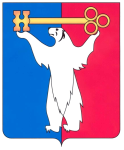 РОССИЙСКАЯ ФЕДЕРАЦИЯКРАСНОЯРСКИЙ КРАЙНОРИЛЬСКИЙ ГОРОДСКОЙ СОВЕТ ДЕПУТАТОВР Е Ш Е Н И Е«12» ноября 2013 год                                                                                      № 13/4-259О внесении изменений в решение Городского Совета от 24.06.2008 №12-264 «Об утверждении Положения об условиях и порядке предоставления муниципальным служащим муниципального образования город Норильск пенсии за выслугу лет за счет средств бюджета муниципального образования город Норильск»Руководствуясь статьей 28 Устава муниципального образования город Норильск, Городской СоветРЕШИЛ:1. Внести в Положение об условиях и порядке предоставления муниципальным служащим муниципального образования город Норильск пенсии за выслугу лет за счет средств бюджета муниципального образования город Норильск, утвержденное решением Городского Совета от 24.06.2008 №12-264 (далее – Положение), следующие изменения:1.1. В пункте 3.14 Положения слова «установление и», а также слова «дня подачи заявления, но не ранее» исключить.1.2. Дополнить пункт 3.14 Положения вторым и третьим предложениями следующего содержания: «При этом распоряжение об установлении пенсии за выслугу лет соответствующему лицу должно содержать указание на осуществление выплаты назначаемой пенсии со дня, следующего за днем, с которого прекратится сохранение среднего заработка. Информирование Управления социальной политики Администрации города Норильска о прекращении сохранения среднего заработка лицу, которому назначена пенсия за выслугу лет (из числа лиц, указанных в настоящем пункте), осуществляется бухгалтерской службой по последнему месту прохождения муниципальной службы указанным лицом, ликвидационной комиссией (в случае увольнения в связи с ликвидацией органа местного самоуправления) в письменной форме в срок не позднее 3 рабочих дней со дня, когда указанной службе стало известно о наступлении обстоятельств, влекущих в соответствии с требованиями законодательства прекращение сохранения среднего заработка в отношении этого лица.».2. Контроль исполнения решения возложить на председателя комиссии Городского Совета по бюджету и собственности Цюпко В.В.3. Решение вступает в силу через десять дней со дня официального опубликования. 4. Настоящее решение опубликовать в газете «Заполярная правда».Глава города Норильска                                                                           О.Г. Курилов